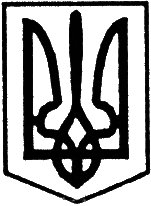 Благовіщенська  районна радаКіровоградської областіП'ятнадцята  сесіясьОмого скликання	    Р і ш е н н я від  “26” січня 2018 року	                                                               №261                                                                 м. БлаговіщенськеПро внесення змін до комплексної програмизапобігання та реагування на надзвичайні ситуації техногенного та природного характерув Благовіщенському  районі на 2016-2020 роки,затвердженої  рішенням районної ради від     “  грудня  2015 року №25Керуючись Законом України “Про місцеве самоврядування в Україні”, розглянувши проект змін до комплексної програми запобігання та реагування на надзвичайні ситуації техногенного та природного характеру  в Благовіщенському районі на 2016-2020 роки, враховуючи рекомендації постійної комісії з питань планування, бюджету і фінансів, районна радаВИРІШИЛА:1. Внести зміни до комплексної програми запобігання та реагування на надзвичайні ситуації техногенного та природного характеру в Благовіщенському районі на 2016-2020 роки, затвердженої  рішенням районної ради від “  грудня  2015 року	 №25  (Далі – Програма), а саме:1) Розділ  ІІІ.  Мета  та  основні  завдання , терміни  реалізації програмипісля абзацу 12 доповнити абзацами такого змісту:Сприяння успішному виконанню рятувальним (пожежним) підрозділом 26 ДПРЧ У ДСНС України у Кіровоградській області функціональних обов’язків. Оновлення матеріально – технічної бази 26 ДПРЧ У ДСНС України у Кіровоградській області:ремонт твердопаливного котла;придбання: сучасного GPS трекерів для пожежних автомобілів;факсимільного апарату;МФУ Canon MF 3010;персонального комп’ютера(монітор 22", клавіатура, системний блок, маніпулятор, блок живлення);апаратів«DRAGER» для захисту органів дихання, зору пожежних-рятувальників 26 ДПРЧ У ДСНС у Кіровоградській області та сучасного компресора для заправки балонів «DRAGER». забезпечення особового складу рятувального підрозділу 26 ДПРЧ У ДСНС України у Кіровоградській області форменним одягом та взуттям:придбання зимового форменого одягу та черевиків з високими берцями.2. Затвердити в новій редакції зведені показники орієнтовної вартості заходів щодо запобігання та реагування на надзвичайні ситуації техногенного та природного характеру по Благовіщенського району на 2016-2020 роки, додаються. 3. Контроль за виконанням рішення покласти на постійну комісію районної ради з питань планування, бюджету і фінансів.Голова районної ради                                                            І.КРИМСЬКИЙ                ДОДАТОК до комплексної регіональної програми запобігання та реагування на надзвичайні ситуації в Благовіщенської районі на 2016-2020 роки, затвердженої рішенням районної ради від 18 грудня2015 року № 25(в редакції рішення Благовіщенської районної ради від 26 січня 2018 року №261)Зведені показники орієнтовної вартості заходів щодо запобігання та реагування на надзвичайні ситуації техногенного та природного характеру по Благовіщенського району на 2016-2020 роки___________________________№п\пНайменування напрямків, основних завдань та заходів  Пропозиції по фінансуванню (тис.грн.)Пропозиції по фінансуванню (тис.грн.)Пропозиції по фінансуванню (тис.грн.)Пропозиції по фінансуванню (тис.грн.)Пропозиції по фінансуванню (тис.грн.)Пропозиції по фінансуванню (тис.грн.)Пропозиції по фінансуванню (тис.грн.)№п\пНайменування напрямків, основних завдань та заходів  Джерела фінансуванняУсього 2016-2020 роки20162017201820192020123456789УСЬОГОразом925,985,7114,0191,2386,0149,0у тому числі:ДБу тому числі:ОБу тому числі:МБ911,983,7111,0188,2383,0146,0у тому числі:ІД14,02,03,03,03,03,01Заходи щодо запобігання виникненню надзвичайних ситуаційразом478,568,371,0127,2106,0106,01Заходи щодо запобігання виникненню надзвичайних ситуаційДБ1Заходи щодо запобігання виникненню надзвичайних ситуаційОБ1Заходи щодо запобігання виникненню надзвичайних ситуаційМБ474,268,070,0125,2105,0105,01Заходи щодо запобігання виникненню надзвичайних ситуаційІД4,30,31,01,01,01,01.1Проведення ідентифікації об’єктів підвищеної небезпеки та декларування їх безпекиразом4,30,31,01,01,01,01.1Проведення ідентифікації об’єктів підвищеної небезпеки та декларування їх безпекиДБ1.1Проведення ідентифікації об’єктів підвищеної небезпеки та декларування їх безпекиОБ1.1Проведення ідентифікації об’єктів підвищеної небезпеки та декларування їх безпекиМБ1.1Проведення ідентифікації об’єктів підвищеної небезпеки та декларування їх безпекиІД4,30,31,01,01,01,01.2Розвиток і вдосконалення районної системи оповіщення разом29,23,05,011,25,05,01.2Розвиток і вдосконалення районної системи оповіщення ДБ1.2Розвиток і вдосконалення районної системи оповіщення ОБ1.2Розвиток і вдосконалення районної системи оповіщення МБ29,23,05,011,25,05,01.2Розвиток і вдосконалення районної системи оповіщення ІД1.3Створення матеріальних резервів для запобігання і ліквідації надзвичайних ситуацій техногенного та природного характеру та їх наслідків разом445,065,065,0115,0100,0100,01.3Створення матеріальних резервів для запобігання і ліквідації надзвичайних ситуацій техногенного та природного характеру та їх наслідків ДБ1.3Створення матеріальних резервів для запобігання і ліквідації надзвичайних ситуацій техногенного та природного характеру та їх наслідків ОБ1.3Створення матеріальних резервів для запобігання і ліквідації надзвичайних ситуацій техногенного та природного характеру та їх наслідків МБ445,065,065,0115,0100,0100,01.3Створення матеріальних резервів для запобігання і ліквідації надзвичайних ситуацій техногенного та природного характеру та їх наслідків ІД2Реагування на надзвичайні ситуації техногенного та природного характеруразом175,015,040,040,040,040,02Реагування на надзвичайні ситуації техногенного та природного характеруДБ2Реагування на надзвичайні ситуації техногенного та природного характеруОБ2Реагування на надзвичайні ситуації техногенного та природного характеруМБ175,015,040,040,040,040,02Реагування на надзвичайні ситуації техногенного та природного характеруІД2.1Розвиток та утримання мобільної аварійно-рятувальної служби оперативного реагування разом130,010,030,030,030,030,02.1Розвиток та утримання мобільної аварійно-рятувальної служби оперативного реагування ДБ2.1Розвиток та утримання мобільної аварійно-рятувальної служби оперативного реагування ОБ2.1Розвиток та утримання мобільної аварійно-рятувальної служби оперативного реагування МБ130,010,030,030,030,030,02.1Розвиток та утримання мобільної аварійно-рятувальної служби оперативного реагування ІД2.2Утримання та технічне переоснащення міського пункту управління начальника ЦО району разом45,05,010,010,010,010,02.2Утримання та технічне переоснащення міського пункту управління начальника ЦО району ДБ2.2Утримання та технічне переоснащення міського пункту управління начальника ЦО району ОБ2.2Утримання та технічне переоснащення міського пункту управління начальника ЦО району МБ44,04,010,010,010,010,02.2Утримання та технічне переоснащення міського пункту управління начальника ЦО району ІД3Підготовка населення та фахівців щодо запобігання та реагування на надзвичайні ситуаціїразом4,40,41,01,01,01,03Підготовка населення та фахівців щодо запобігання та реагування на надзвичайні ситуаціїДБ3Підготовка населення та фахівців щодо запобігання та реагування на надзвичайні ситуаціїОБ3Підготовка населення та фахівців щодо запобігання та реагування на надзвичайні ситуаціїМБ4,40,41,01,01,01,03Підготовка населення та фахівців щодо запобігання та реагування на надзвичайні ситуаціїІД3.1Реалізація Національної програми патріотичного виховання населення разом2,20,20,50,50,50,53.1Реалізація Національної програми патріотичного виховання населення ДБ3.1Реалізація Національної програми патріотичного виховання населення ОБ3.1Реалізація Національної програми патріотичного виховання населення МБ2,20,20,50,50,50,53.1Реалізація Національної програми патріотичного виховання населення ІД3.2Придбання посібників, наочностей для навчальних і тренувальних занятьразом2,20,20,50,50,50,53.2Придбання посібників, наочностей для навчальних і тренувальних занятьДБ3.2Придбання посібників, наочностей для навчальних і тренувальних занятьОБ3.2Придбання посібників, наочностей для навчальних і тренувальних занятьМБ2,20,20,50,50,50,53.2Придбання посібників, наочностей для навчальних і тренувальних занятьІД4Фінансування створення районного фонду документації разом10,02,02,02,02,02,04Фінансування створення районного фонду документації ДБ4Фінансування створення районного фонду документації ОБ4Фінансування створення районного фонду документації МБ4Фінансування створення районного фонду документації ІД10,02,02,02,02,02,05Придбання обладнання, матеріалів та засобівразом258,021,0237,05Придбання обладнання, матеріалів та засобівДБ5Придбання обладнання, матеріалів та засобівОБ5Придбання обладнання, матеріалів та засобівМБ237,0237,05Придбання обладнання, матеріалів та засобівІД5.1Ремонт твердопаливного котларазом14,014,05.1Ремонт твердопаливного котлаДБ5.1Ремонт твердопаливного котлаОБ5.1Ремонт твердопаливного котлаМБ14,014,05.1Ремонт твердопаливного котла5.2Придбання орг.техніки:факсимільний апарат – 1од.;- МФУ Canon MF 3010 – 1 од.;- персональний комп’ютер– 1 од.разом7,07,05.2Придбання орг.техніки:факсимільний апарат – 1од.;- МФУ Canon MF 3010 – 1 од.;- персональний комп’ютер– 1 од.ДБ5.2Придбання орг.техніки:факсимільний апарат – 1од.;- МФУ Canon MF 3010 – 1 од.;- персональний комп’ютер– 1 од.ОБ5.2Придбання орг.техніки:факсимільний апарат – 1од.;- МФУ Canon MF 3010 – 1 од.;- персональний комп’ютер– 1 од.МБ7,07,05.2Придбання орг.техніки:факсимільний апарат – 1од.;- МФУ Canon MF 3010 – 1 од.;- персональний комп’ютер– 1 од.ІД5.3Придбання  апаратів для захисту органів дихання, зору пожежних-рятувальників 26 ДПРЧ У ДСНС у області «DRAGER» 5 шт. та сучасного компресора для заправки балонівразом175,0175,05.3Придбання  апаратів для захисту органів дихання, зору пожежних-рятувальників 26 ДПРЧ У ДСНС у області «DRAGER» 5 шт. та сучасного компресора для заправки балонівДБ5.3Придбання  апаратів для захисту органів дихання, зору пожежних-рятувальників 26 ДПРЧ У ДСНС у області «DRAGER» 5 шт. та сучасного компресора для заправки балонівОБ5.3Придбання  апаратів для захисту органів дихання, зору пожежних-рятувальників 26 ДПРЧ У ДСНС у області «DRAGER» 5 шт. та сучасного компресора для заправки балонівМБ175,0175,05.3Придбання  апаратів для захисту органів дихання, зору пожежних-рятувальників 26 ДПРЧ У ДСНС у області «DRAGER» 5 шт. та сучасного компресора для заправки балонівІД5.4Придбання зимового форменого одягу для особового складу 26 ДПРЧ  разом32,032,05.4Придбання зимового форменого одягу для особового складу 26 ДПРЧ  ДБ5.4Придбання зимового форменого одягу для особового складу 26 ДПРЧ  ОБ5.4Придбання зимового форменого одягу для особового складу 26 ДПРЧ  МБ32,032,05.4Придбання зимового форменого одягу для особового складу 26 ДПРЧ  ІД5.5Придбання черевиків з високими берцями  для особового складу 26 ДПРЧ  разом30,030,05.5Придбання черевиків з високими берцями  для особового складу 26 ДПРЧ  ДБ5.5Придбання черевиків з високими берцями  для особового складу 26 ДПРЧ  ОБ5.5Придбання черевиків з високими берцями  для особового складу 26 ДПРЧ  МБ30,030,05.5Придбання черевиків з високими берцями  для особового складу 26 ДПРЧ  ІД